STAUNTON RIVER ARCHERY CLUB15725 Rockford School Rd. Hurt, VA 24563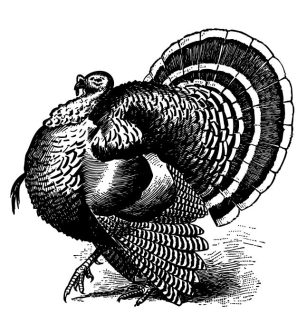 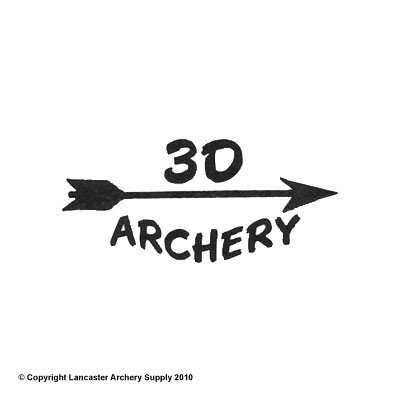 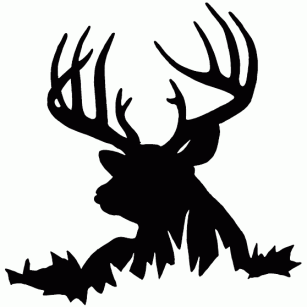 2015 SHOOT SCHEDULE JANUARY:     17  18FEBURARY:    28,  March 1           MARCH:   14   15               *ASA Qualifier*                                                                         MAY:    16  17              JUNE:     20   21                   *ASA Qualifier*                     JULY:      18   19AUGUST:  29  30SEPTEMBER   26   27  (First Annual Joe McManus Memorial Shoot) (VBA Hunter Round) (No 3-D)SH00T TIME:  8AM TO 2PM, SCORES ARE POSTED ON WWW.SHOOTARCHERY.COM                                                 * All SHOOTS WILL FOLLOW ASA RULES *OFFICERSPRESIDENT:  IAN RIGNEY – (434)546-3605VICE PRESIDENT:  STEVE SHEILDS - (540)494-9316PERRY GAUZE  – (434)441-6747